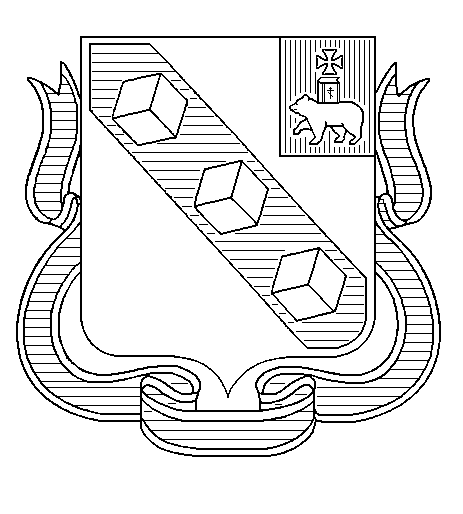 БЕРЕЗНИКОВСКАЯ ГОРОДСКАЯ ДУМА ПЕРМСКОГО КРАЯVI СОЗЫВРЕШЕНИЕ № 276                                                              Дата принятия 25 июля 2017 г.С целью повышения эффективности по мобилизационной работе и защите государственной тайны в Администрации города Березники, в соответствии со статьями 36, 48 Устава муниципального образования «Город Березники»Березниковская городская Дума РЕШАЕТ:1.Внести в структуру Администрации города Березники, утвержденную решением Березниковской городской Думы                           от 24 ноября 2015 г. № 38, изменения, изложив её в редакции согласно приложению к настоящему решению.2.Опубликовать настоящее решение в официальном печатном издании и разместить на официальных сайтах Березниковской городской Думы и Администрации города Березники                                     в информационно-телекоммуникационной сети «Интернет».3.Настоящее решение вступает в силу со дня, следующего за днем его официального опубликования, и применяется с 15.10.2017.О внесении измененийв структуру Администрации города Березники, утвержденнуюрешением Березниковской городской Думы от 24.11.2015 № 38                       Глава города БерезникиС.П.ДьяковПредседатель  Березниковской городской Думы                                      Э.В.Смирнов